                                                                       Sprawdzamy się
                                                                        w praktyce!
Harmonogram zjazdów
Centrum Nauki i Biznesu Żak w Koszalinie
Ośrodek Szkoleniowy:

Aranżacja Ogrodów
Konsultant ds. dietetyki


                          
                                                                        

                                                                       
                                                                                zak.edu.pl                                

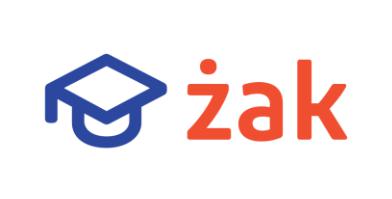 ZJAZDWTOREKŚRODACZWARTEK114.02.202315.02.202316.02.2023214.03.202315.03.202316.03.2023318.04.202319.04.202320.04.2023416.05.202317.05.202318.05.2023505.06.202306.06.202307.06.2023